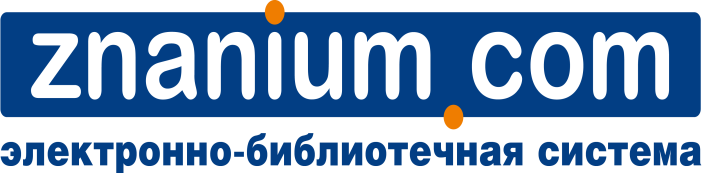                                                                                                     27.04.2018 г.  10.00 по московскому времени.Вебинар: «Основные методы работы с источниками открытого доступа. Научный поиск Discovery Znanium»Регистрационная формаЗаполненную форму просьба направить на адрес: kulikova_ov@infra-m.ruДоп. справки по тел.: Тел: (495)280-33-86, доб. 252.Оксана КуликоваНазвание библиотекиПредставительКонтакт